Smlouva o zajištění školního pobytuObjednatel:Gymnázium Praha 9, Českolipská 373Sídlo: Českolipská 373/27,	190 00 PrahaIČO: 60445475DIČ: CZ604454475 za Objednatele jedná a podepisuje: PaedDr. VěraJežková - ředitelka školyPoskytovatel:Podještědský FC Český Dub, z.s.Sídlo: Husova 159, Český dub, 463 43IČ: 46746412DIČ: CZ46746412bankovní spojení: xxxxx za Poskytovatele jedná a podepisuje: Ing. ZdeněkRadosta - předseda správní rady.Dnešního dne uzavírají spolu tuto smlouvu o zajištění školního pobytu ve smyslu příslušných
§§ zákona č.89/2012 Občanského zákoníkuPředmět plněníPředmětem plnění je zajištění Sportovního kurzu v termínu 19.-23.9.2022 pro Objednatele s následujícím zajištěním služeb:Pobyt pro 85 studentů a 8 pedagogických pracovníků v Podještědském sportovním areálu v Českém Dubu (PSA). Stravování započne v den příjezdu obědem a bude ukončeno dnem odjezdu snídaní a svačinou. Provozovatel prohlašuje, že objednaný počet nepřesahuje kapacitu schválenou orgány státní správy a že objekt splňuje všechny podmínky pro školní pobyty.využití sportovišť a regenerace a po dohodě další společenské prostory v PSA.Objednatel může po dohodě s Poskytovatelem využít i další nabízené služby, které nejsou součástí této smlouvy a řídí se samostatným ceníkem externích služeb (golf, vstupy, exkurze, poplatky za výlet). Služby lze dohodnout v průběhu pobytu.Povinnosti PoskytovatelePoskytovatel je povinen:zajistit ubytování s celodenní stravou 5x denně dle hygienických norem a požadavků KHS. Celodenní strava obsahuje snídani, dopolední svačinu, oběd, odpolední svačinu a večeři, vč. pitného režimu.zajistit úklid objektu v průběhu pobytu v prostorách mimo pokoje.zajistit přepravu nemocného, nebo zraněného účastníka k ošetřujícímu lékaři v místě pobytu (xxxxx- dětský lékař tel. xxxxx), popř. do Krajské nemocnice Liberec a zpětdoložit oprávnění k zajištění předmětu plnění smlouvy, které je součástí této smlouvy jako příloha č.1.doložit potvrzení o pojištění majetku a odpovědnosti, které je součástí této smlouvy jako příloha č.2.doložit rozbor pitné vody používané z vlastní studny, která je součástí této smlouvy jako příloha č.3.Povinnosti ObjednateleObjednatel je povinen zajistit klidný a hladký průběh pobytu a provede:poučení ubytovaných o režimu chování v areálu a v ubytovacím zařízení a o udržování pořádku a hygieny v areáluseznámení ubytovaných s ubytovacím řádem a jeho dodržováním.poučení ubytovaných o dodržování nočního klidu.poučení ubytovaných o nakládání s odpadky a jejich třídění.oznámení pobytu na příslušné KHS v místě sídla Základní školy.Objednatel předloží Poskytovateli seznam účastníků pobytu pro případ hygienických nařízení.Finanční podmínkyZa žáka činí cena 2 400 Kč/osoba a je vč. DPH. V ceně je zahrnuto 4x nocleh a 4x plná penze vč. pitného režimu. V ceně je dále zahrnuto využívání sportovišť, regenerace, a sportovních pomůcek. Dále cena obsahuje využívání ostatních prostor pro potřeby Objednatele. Na 10 ubytovaných osob s odebranými službami je 1 pedagogický dozor zdarma. Cena za dospělou osobu je stejná jako cena za žáka (2 400,- Kč/ osoba vč. DPH).Platební podmínkyPlatba za pobyt bude účtována na závěr pobytu dle skutečného počtu účastníků a odebraných služeb. V případě využití dalších smlouvou nespecifikovaných externích služeb bude částka, po dohodě s vedením organizátora, vyúčtována rovněž na závěr pobytu. Úhrada bude provedena na základě faktury podle seznamu žáků a skutečně odebraných služeb. Konečná faktura bude splatná do 10 pracovních dnů po ukončení pobytu.Storno podmínkyStorno poplatek za jednotlivého objednaného žáka na pobyt činí 1 000 Kč/žák/pobyt, který bude odhlášen 14 dnů před zahájením pobytu a bude vyúčtován v závěrečné vyúčtovací faktuře.Pokud dojde ke stornování celého pobytu ze strany Objednatele v rozmezí 1 měsíce před uskutečněním pobytu, bude storno poplatek účtován ve výši 500 Kč/žák/pobyt a bude vyúčtován samostatnou fakturací.Při naplnění alespoň 75% kapacity z objednaného počtu lůžek nebudou storno poplatky ze strany Poskytovatele účtovány.VII.	Všeobecné podmínkySmluvní strany plní v rámci své odpovědnosti závazky vyplývající z platných předpisů pro ozdravné pobyty (vyhláška č.148/2004 o hygienických požadavcích na zotavovací akce pro děti, vyhláškač.137/2004 o hygienických požadavcích na stravovací služby a o zásadách osobní a provozní hygieny při činnostech epidemiologicky závažných, zákon č.274/2003 o zdraví lidu).Obě strany se řídí platnými zákony a vyhláškami ČR a platnými hygienickými předpisy a nařízeními.Případné škody na majetku budou sepsány a oceněny formou protokolu, který bude sloužit jako podklad pro náhradu způsobené škody.Závěrečná ustanoveníVedením sportovního kurzu je pověřen Mgr. xxxxx.Pověřeným pracovníkem za Poskytovatele je xxxxx, tel. xxxxx, xxxxxZrušit smlouvu lze pouze písemně dohodou smluvních stran a to:Na příkaz hygienikaV případě epidemiologického onemocnění a vyhlášených nařízeních MZ a MŠMT (např. v rámci opatření vzhledem k onemocnění COVID 19) v těchto případech se neuplatňují Storno podmínky dle č. VI. této smlouvyOdstoupením podle §2002 zákona č.89/2012 Občanského zákoníku 4. Tato smlouva je vyhotovena ve dvou stejnopisech, z nichž každá strana obdrží jeden.Tato smlouva nabývá platnosti v den podpisu obou stran.V Českém Dubu dne 29.6.2022Přílohy ke smlouvě:Výpis z živnostenského rejstříku xxxxxPotvrzení o uzavření pojistné smlouvyProtokol o zkoušce pitné vodyAreálový řádPožární řádProhlášení o zpracování osobních údajů - GDPRPříloha 1Tento výpis z veřejných rejstříků elektronicky podepsal "KRAJSKÝ SOUD V ÚSTÍ NAD LABEM [IČ 00215708]" dne 15.6.2020 v 13:15:01. xxxxxVýpisze spolkového rejstříku, vedeného Krajským soudem v Ústí nad Labem oddíl L, vložka 1533Údaje platné ke dni: 15. června 2020 03:36Příloha 2.Kooperativa pojišťovna, a.s., Vienna Insurance Group se sídlem Pobřežní 665/21,186 00 Praha 8, Česká republika IČO: 47116617Potvrzení o pojištění odpovědnosti za újmu *Potvrzujeme, že jsme s pojistníkem:Podještědský FC Český Dub, z.s.IČO: 46746412adresa sídla: Husova 159,46343 Český Dubuzavřeli pojistnou smlouvu č. 8603283513Pojistník je totožný * pojištěným.Tato pojistná smlouva je uzavřena s účinností od 1.6.2021 do 31.5.2026.Pojištění je sjednáno pro případ právním předpisem stanovené odpovědnosti pojištěného za újmu vzniklou jinému v souvislosti s činností nebo vztahem pojištěného, které jsou specifikovány v pojistné smlouvě.Pojištění se vtahuje i na odpovědnost za újmu způsobenou vadou výrobku a vadou vykonané práce, která se projeví po jejím předání, a to v souvislosti s výkonem činnosti zahrnuté do pojištění výše uvedenou pojistnou smlouvou.Základní pojištění je sjednáno s limitem pojistného plnění ve výši: 5 000 000 KčVýše uvedený Limit pojistného plnění je horní hranicí plnění pojistitele z jedné pojistné události. Na úhradu všech pojistných událostí nastalých během jednoho pojistného roku poskytne pojistitel pojistné plnění v souhrnu maximálně do výše dvojnásobku Limitu pojistného plnění sjednaného v pojistné smlouvě. Je-li pojištění sjednáno na dobu kratší než jeden pojistný rok, poskytne pojistitel na úhradu všech pojistných událostí nastalých během doby trvání pojištění pojistné plnění v souhrnu maximálně do výše limitu pojistného plnění sjednaného v pojistné smlouvě.Pojištění odpovědnosti za újmu se dále rozšiřuje o tato připojištění:Připojištění odpovědnosti za čistou finanční škoduPřipojištění odpovědnosti za škodu, která vznikla jinému jinak, než jako škoda na věci nebo na zvířeti, nebo jako škoda vyplývající z újmy na zdraví nebo na životě nebo ze škody na věci nebo na zvířeti.Připojištění ji sjednáno se sublimitem ve výši: 500 000 Kč.Pojištění se vztahuje na pojistné události, při nichž nastane škoda na území české republiky.Připojištění odpovědnosti za újmu na věcech převzatých nebo ne věcech nebo zvířatech užívanýchPřipojištění odpovědnosti za újmu způsobenou na movité věci, kterou pojištěný převzal za účelem provedení objednané činnosti (např. opravy, úpravy, prodeje, úschovy, uskladnění nebo poskytnutí odborné pomoci) a pojištění odpovědnosti za újmu způsobenou na movité věci nebo zvířeti, které pojištěný oprávněně užívá. Pojištění se nevztahuje na újmu způsobenou na užívaném motorovém vozidle a převzatém zvířeti.Připojištění se nevztahuje na odpovědnost za újmu způsobenou na převzatém motorovém vozidle.Připojištění je sjednáno se sublimitem ve výši: 500 000 Kč.Připojištění odpovědnosti, které se vztahuje na náhradu nemajetkové újmy způsobené neoprávněným zásahem do práva na ochranu osobnosti. Rozsah tohoto připojištění je vymezen v pojistné smlouvě.Připojištění je sjednáno se sublimitem ve výši: 500 000 Kč.Připojištění se sjednávají se sublimitem plnění v rámci limitu pojistného plnění sjednaného pro základní pojištění. Sublimit je horní hranicí plnění pojistitele pro jednu pojistnou událost. To platí i pro hromadnou pojistnou událost. Pojistné plnění vyplacené z pojistných událostí nastalých z připojištění v průběhu jednoho pojistného roku nesmí přesáhnout dvojnásobek sublimitu, není-li v pojistné smlouvě sjednáno jinak.Pojištění se vztahuje na pojistné události, při nichž nastane škoda na území České republiky.* Toto potvrzení o pojištění je vystaveno na žádost pojistníka. Rozsah pojištění se řídí pojistnou smlouvou a pojistnými podmínkami, které jsou nedílnou součástí výše uvedené pojistné smlouvy.V Liberci dne 22.9.2021xxPříloha 3.Zdravotní ústav se sídlem v Ústí nad Labem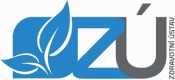 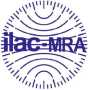 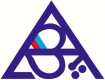 Centrum hygienických laboratoří
Moskevská 15, 400 01 Ústí nad Labem
Zkušební laboratoř č.1388 akreditovaná ČIApodle ČSN EN ISO/IEC 17025:2018Protokol o zkoušce č. xxxxxPitná vodaZákazník: Podještědský FC Český Dub, z.s. Husova 159 463 43 Český DubRozsah udělené akreditace:Chemické, fyzikální, mikrobiologické analýzy vod, potravin, lihovin, peloidů, biologických materiálů, odpadů, azbestu, ovzduší. Senzorické analýzy vod a potravin. Odběry vzorků. Analýzy výluhů pevných materiálů, stěrů. Testy toxicity. Měření faktorů prostředí, kontrola sterilizátorů a dezinfekčních prostředků. Plný rozsah je uveden v příloze platného akreditačního osvědčení vydaného ČIA pro zkušební laboratoř č.1388.Prohlášení laboratoře:Bez písemného souhlasu laboratoře se nesmí protokol reprodukovat jinak než celý. Výsledky se týkají pouze vzorků, které byly předmětem zkoušení. Jestliže laboratoř není odpovědná za fázi odběru vzorků, výsledky se vztahují ke vzorku, jak byl přijat. Laboratoř nenese odpovědnost za informace a data dodaná zákazníkem. V případě příjmu zkušební položky vykazující odchylky od stanovených podmínek nebo dodání dat zákazníkem mohou být některé výsledky analýz ovlivněny, za což laboratoř nenese odpovědnost.Laboratoř na požádání poskytne údaje o použitých metodách a souvisejících předpisech.Schválil : xxxxx	vedoucí zákaznického servisu pracoviště Ústí n.L.Ústí nad Labem, Pasteurova 9 E-mail: xxxxx tel.:xxxxxDatum vystavení protokolu: 17.2.2021Protokol vyhotovil:xxxxx	E-mail:xxxxx* Pro přepočet na °dH (stupeň německý) je potřeba hodnotu tvrdosti vody v mmol/l vynásobit číslem 5,6.: suma PAU : Výsledek je součet všech jednotlivě stanovených analytů v rozsahu platné legislativy s nálezem < MSHodnocení výsledků:Ve stanovených a hodnocených ukazatelích nebylo zjištěno překročení závazných limitních hodnot (typ MH a NMH), Doporučené hodnoty (typ DH) a mezní hodnoty MH* nejsou předmětem hodnocení.Limit (zdroj pro vydání výroku o shodě): Vyhláška č. 252/2004 Sb. v platném znění, příloha č. 1Vysvětlivky a zkratky: A - akreditovaná metoda, AA - aktualizovaná akreditovaná metoda, SA - externě zajištěná zkouškaNejistota: Uvedená nejistota nezahrnuje nejistotu odběru a nevztahuje se na výsledky pod mezí stanovitelnosti.Uvedená rozšířená nejistota je součinem standardní nejistoty a koeficientu rozšíření k=2, což pro normální rozdělení odpovídá pravděpodobnosti pokrytí přibližně 95%. Pro mikrobiologické ukazatele je nejistota měření vyjádřena jako přibližně 95% konfidenční meze (interval spolehlivosti) vyjadřující variabilitu Poissonova rozdělení.Oprávnění laboratoře: Laboratoř má přiznán flexibilní rozsah akreditace (laboratoř může modifikovat své metody zkoušeni, rozšiřovat rozsah zkoušených parametrů a/nebo aplikovat zkoušku na jiný předmět akreditace za předpokladu, že princip měření zůstává zachován).Přehled vzorkovacích metod:Přehled zkušebních metod:Přehled zkušebních metod:SOP 916.01	(ČSN 75 7713)SOP 916.02	(ČSN 75 7712, ČSN 75 7717)AO02A	(ČSN EN ISO 15680. 10301, TNV 757550)Místo provedení zkoušky (P, Prac. - pracoviště):P2 - Pracoviště P2 U Sila 1139, 463 11 Liberec 30P1 - Pracoviště P1 Jana Černého 361, 503 41 Hradec KrálovéP8 - Pracoviště P8 Pasteurova 9, 400 01 Ústí nad LabemKonec výsledkové části protokolu o zkoušcePříloha 4.Podještědský sportovní areálPodještědský FC Český DubHusova 159, 463 43 Český DubAREÁLOVÝ ŘÁDVážení návštěvníci,rádi bychom, aby Vám naše zařízení sloužilo pro potěšení a abyste měli z návštěvy a pobytu u nás v areálu radost. K dodržování pravidel slouží areálový řád, a proto respektujte jeho nařízení a dodržujte jeho ustanovení. Pomůžete tím nejen nám, ale především všem, kdo chtějí mít radost z pohybu, sportování a aktivního odpočinku.Jsme rádi, že Vám můžeme nabídnout využívání našeho areálu k Vašim sportovním, ale i odpočinkovým aktivitám. Chceme, abyste se u nás cítili dobře a odcházeli od nás spokojení s myšlenkou, že se k nám jednou rádi vrátíte.Obecná pravidlaNávštěvníci svým vstupem a pohybem po areálu a jeho zařízeních dávají najevo souhlas a potvrzují, že areálový řád četli a souhlasí s ním.Všichni návštěvníci areálu a sportovišť provozují veškerou činnost na vlastní nebezpečí, provozovatel nenese odpovědnost za případná zranění či jakékoliv odcizení věcí.Odpovědnost za osoby mladší 18 let nesou zákonní zástupci, popřípadě osoby k tomu zmocněné. Odpovědný zástupce dětí a mladistvých je povinen seznámit své svěřence s areálovým řádem a je plně odpovědný za jeho dodržování.Areál je zcela nekuřácký. Kouření je povoleno pouze na místech k tomu určených.Za provoz a údržbu areálu je zodpovědná obsluha sportovního areálu. Návštěvník je povinen řídit se pokyny obsluhy, dodržovat platné předpisy o ochraně zdraví a bezpečnosti a dbát na bezpečnost ostatních návštěvníků.Úrazy se neprodleně hlásí obsluze v recepci sportovního areálu, která provede zápis do knihy úrazů a v případě potřeby se přivolá lékař. Drobná poranění je možno ošetřit na místě.Při porušení provozního nebo areálového řádu nebude návštěvníkovi umožněn další vstup do areálu. Obsluha areálu je povinna vykázat ze sportoviště osoby, které tyto řády porušují.Za škody na majetku způsobené návštěvníkem odpovídá sám návštěvník a je povinen tyto škody neprodleně hlásit obsluze sportovního areálu.Parkování v areálu je na plné zodpovědnosti majitele vozidla a majitel zodpovídá za bezpečný pohyb vozidla po areálu s veškerými právními účinky s tím spojenými. Parkování v areálu je možné pouze ve vyhrazených prostorech.Vstup do prostorů správní budovy mají povolen pouze ubytované osoby. Do prostorů kuchyně, zázemí pro personál, garáží, dílen, kotelny, kuchařských skladů a technických prostor mají návštěvníci a ubytování přísně zakázán.V prostorách sportovního areálu jsou návštěvníci povinni respektovat tyto zákazy:Zákaz kouření a manipulace s otevřeným ohněm, skleněnými lahvemi.Zákaz požívání alkoholických nápojů a jiných omamných či toxických prostředků.Zákaz jízdy na kole, motorkách, používání kolečkových bruslí a skateboardů mimo vyhrazené sportoviště určené pro tento sport apod.Zákaz vodění psů, koček a jiných zvířat do areálu.Zákaz používat žvýkačky.Zákaz věšet se na ochranné sítě, sítě na volejbal, nohejbal a branky.Zákaz ničit zeleň a venkovní inventář sportovního areálu.Zákaz přemisťování volného inventáře areálu.Zákaz vstupu podnapilým osobám.Zákaz neoprávněné manipulace s příslušenstvím hřiště a poškozování vybavení i hřiště samotného a provozní budovy včetně popisování, polepování nebo pomalovávání zařízení.Zákaz vnášet zbraně jakéhokoli druhu, jakož i předměty, které lze jako zbraň použít.Zákaz vnášet neskladné či objemné předměty.Zákaz vstupovat do oblastí, které nejsou určeny pro návštěvníky (např. hrací plocha).Zákaz házet předměty jakéhokoli druhu na hrací plochy či do prostor pro návštěvníky.Zákaz pořizovat prostřednictvím jakýchkoli technologických zařízení zvukové či obrazové záznamy probíhající sportovní akce bez povolení pořádající organizace.Zákaz odhazovat odpadky mimo místa k tomu určená.Pravidla sportovišťPřed zahájením hry na jednotlivých sportovištích nebo užíváním jednotlivých prvků je návštěvník povinen seznámit se s jejich provozním řádem a pravidly, tato pravidla dodržovat a zajistit jejich dodržovaní ostatními uživateliPronajaté sportoviště či prvek předává obsluha sportovního areálu a kontroluje jeho stav při zpětném převzetí od návštěvníka, který je povinen nahlásit případné závady a poškození.Návštěvník sportoviště provede běžný úklid v placeném čase před jeho předáním.Všechna sportoviště a prvky jsou povoleny použít pouze pro účely, pro které jsou určeny.Při používání hřiště s přírodní travnatou plochou jsou návštěvníci povinni dodržovat tyto zásady:Vstup je povolen pouze hráčům a trenérům, a to jen v době určené pro tréninky či zápasy. Mimo tuto dobu je bez předchozího povolení vstup zakázán.Je zakázáno používání nevhodné obuvi (tretry, trekková obuv a podobné typy).Je zakázáno kouřit, konzumovat potraviny a alkoholické nápoje v prostorách travnaté plochy hřiště.Je zakázáno vjíždět na travnatou plochu na kole a kolečkových bruslích.Při používání hřiště s umělou travnatou plochou jsou návštěvníci povinni dodržovat tyto zásady:Vstup je povolen pouze hráčům a trenérům, a to jen v době určené pro tréninky či zápasy. Mimo tuto dobu je bez předchozího povolení vstup zakázán.Je zakázáno používání nevhodné obuvi (kopačky z železnými kolíky, tretry, trekková obuv a podobné typy).Je zakázáno kouřit, konzumovat potraviny a alkoholické nápoje v prostorách umělé travnaté plochy hřiště.Je zakázáno vjíždět na umělou travnatou plochu na kole a kolečkových bruslích.Při používání multifunkčního hřiště s umělým povrchem jsou návštěvníci povinni dodržovat tyto zásady:Je zakázáno používání nevhodné obuvi (kopačky, tretry, trekková obuv a podobné typy).Je zakázáno vnášení na hrací plochu zejména olejů, rozpouštědel, horkých předmětů, ostrých předmětů, skleněných nádob a ohně.Je zakázáno vjíždět na umělý povrch na kole a kolečkových bruslích.Plochu nelze použít v době, kdy je ve vnitřní struktuře povrchu ledová tříšť.Při používání dětské trampolíny jsou návštěvníci povinni dodržovat tyto zásady:Zařízení je určeno dětem do 10 let, do 8 let pod dohledem zletilé osoby.Skákání na trampolíně je povoleno pro jedno 1 dítě.Je zakázáno užívat zařízení bez uzavření ochranné sítě.Je zakázáno konzumovat potraviny a nápoje.Při používání venkovního bazénu jsou návštěvníci povinni dodržovat tyto zásady:Venkovní bazén není určen pro veřejnost a mohou jej využívat pouze ubytovaní návštěvníci, nebo nahlášené organizované skupiny.Děti mladší 10 let mají vstup povolen pouze za doprovodu zletilé osoby. V případě soustředění a škol v akci zodpovídá za bezpečnost koupajících odpovědná osoba z řad trenérů či pedagogů.Před vstupem do bazénu se každý návštěvník osprchuje pod letní sprchou.Vstup do venkovního bazénu je povolen pouze v oblečení určeném k plavání.Ke vstupu do bazénu slouží pouze k tomu určené schůdky, jakékoliv skákání je zakázáno.Zákaz vstupu pod vlivem alkoholu či jiných omamných látek.Je zakázáno pobíhat v prostoru bazénu a hrát míčové hry.Je zakázáno plivat na podlahu a do vody, močit do bazénu, odhazovat odpadky a jakkoli znečišťovat prostory bazénu.Je zakázáno brát s sebou skleněné a jiné věci, které se mohou rozbít a tím způsobit zranění.Při používání posilovny jsou návštěvníci povinni dodržovat tyto zásady:Vstup do posilovny je povolen pouze v čisté a kvalitní obuvi a ve vhodném pro cvičení určeném sportovním oblečení.Je zakázáno kouřit, konzumovat potraviny a alkoholické nápoje v prostorách travnaté plochy hřiště.Zákaz vstupu pod vlivem alkoholu či jiných omamných látek.Dodržovat zásady bezpečnosti, ohleduplnosti a hygieny (otírání potu z nářadí).Do posilovny je zakázáno nosit jídlo. Nealkoholické nápoje pouze v plastovém láhvi.Ukládání náčiní na původní místo.Při používání konferenčního sálu jako fitness prostor jsou návštěvníci povinni dodržovat tyto zásady:Vstup do sálu je povolen pouze v čisté sálové obuvi a ve vhodném pro cvičení určeném sportovním oblečení.Je zakázán vstup pod vlivem alkoholu či jiných omamných látek.Je zakázáno kouřit, konzumovat potraviny a alkoholické nápoje v prostorách sálu.Je zakázáno hrát míčové hry.Pravidla wellnessPoužívání wellness pouze způsobem, při kterém nedojde k újmě na zdraví ani majetku.Používání hygienických potřeb (ručník, saunové prostěradlo, wellness obuv, mýdlo).Před vstupem do vířivky a sauny se omýt mýdlem a osprchovat.V sauně i na odpočinkové lavici mít pod sebou saunové prostěradlo.Je zakázáno měnit nastavení regulátoru vířivky.Je zakázáno konzumovat ve wellness jídlo a alkoholické nápoje či kouřit.Je zakázáno nosit do prostor wellness skleněné nebo kovové předměty.Je zakázáno navštěvovat wellness v době nemoci nebo kožních problémů.Je zakázáno chodit do wellness velmi unavení, vyčerpaní, nevyspalí, hladoví nebo v podnapilém stavu.Wellness není vhodné pro lidi s onemocněním srdce a cév, s vysokým krevním tlakem a s onemocněním centrálního nervového systému. Při pochybách je třeba poradit se s lékařem. Návštěva wellness probíhá na vlastní nebezpečí.Wellness není herna ani společenská místnost, ale místo určené pouze k relaxaci.Děti mají přístup do wellness pouze za doprovodu dospělé osoby.Přísný zákaz vstupu domácích mazlíčků.Je zakázáno ničit nebo využívat vybavení wellness k jiným účelům.Je zakázáno překračovat stanovenou kapacitu sauny.Pravidla ubytováníK ubytování musí být každý ubytovaný řádně přihlášen. Za tím účelem je povinen ihned po příchodu předložit svůj občanský průkaz, popř. platný cestovní pas.Úhradu za ubytování a služby je ubytovaný platící v hotovosti povinen zaplatit předem při nástupu ubytování, a to ve výši dle platného ceníku (smluvní cenu).V den skončení smluveného pobytu je ubytovaný povinen odhlásit pobyt a uvolnit pokoj dle smluvní dohody.Ubytovaný má právo po sjednanou dobu ubytování užívat prostory, které mu byly k ubytování vyhrazeny vč. jejich vybavení, jakož i společné prostory, vč. společné kuchyňky.Ubytovaný nesmí používat žádné elektrospotřebiče vnesené do prostor ubytovny (vyjma nabíjecích zařízení). V případě porušení je ubytovatel oprávněn účtovat ubytovanému smluvní pokutu za odběr energií.Ubytovaný je povinen užívat prostory vyhrazené mu k ubytování řádně, bez souhlasu ubytovatele nesmí přemisťovat nábytek a provádět jakékoliv změny. Vaření v pokojích je zakázáno, v prostorách není ubytovaným dovoleno chovat jakákoliv zvířata.Při odchodu z pokoje a společných prostor (WC, sprchy atp.) je ubytovaný povinen zhasnout světla, překontrolovat uzavření vodovodních kohoutků, plynových či elektrických spotřebičů, zavřít okna a dveře. Ztráta klíčů od pokojů a ubytovny je ubytovanému účtována ve výši 1000,- Kč.Ubytovaný je povinen chovat se v ubytovacích prostorách i v domě, zejména v době od 21.00 hod. do 6.00 hod. tak, aby nerušil klid ostatních ubytovaných, popř. nájemníků v domě. V případě, že i přes výstrahu závažným způsobem porušuje dobré mravy nebo jinak hrubě porušuje ubytovací řád, může ubytovatel i před uplynutím dohodnuté doby ubytování zrušit nebo odstoupit od smlouvy, která byla uzavřena.V celém objektu je nutno udržovat čistotu a pořádek.Zákaz kouření v celém areálu vyjma vymezených prostor. Porušení tohoto zákazu bude potrestáno finančním postihem ve výši 1000,- Kč a to za každý případ.Vchodové dveře je nutné po 23.00 hod. zamykat.Každou zjištěnou závadu na pokoji či v prostorách ubytovny je třeba ihned ohlásit, aby mohlo dojít k nejrychlejšímu odstranění závady.Ubytovatel si vyhrazuje právo okamžitě zrušit ubytovací smlouvu v případě hrubého porušení dobrých mravů v ubytovacích prostorách, dále také v případě že se stane ubytovací prostor nezpůsobilý k užívání a to z jakéhokoliv důvodu.Vedení ubytování odpovídá za věci, které host do hotelu vnesl a za škodu na odložených věcech, pokud tyto byly uloženy na místě k tomu vyhrazeném nebo tam, kde se obvykle ukládají. Za peníze a cenné věci odpovídá hotel jen tehdy, převzal-li je do úschovny proti potvrzení.Tento ubytovací řád je nedílnou součástí ubytovací smlouvy a je umístěn ve společných prostorách ubytovny a ubytovaný je povinen se s ním důkladně seznámit, na jeho neznalost nebude brán zřetel. V případě nejasností s ubytovacím řádem má právo na ústní vysvětlení pojmů odpovědným pracovníkem ubytovatele.V případě, že ubytovaný způsobil škodu v ubytovacím zařízení je povinen při skončení ubytování tuto škodu uhradit.Při nástupu se ubytovaný seznámí s ubytovacím a požárním řádem.Areálový řád bych schválen vedením Podještědský FC Český Dub v návaznosti na souhlasná stanoviska KHS Libereckého kraje dne 1. 5. 2015 v Českém Dubu.Příloha 5.PODJEŠTĚDSKÝ FC ČESKÝ DUB, Z.S.P O Ž Á R N Í Ř Á DTento požární řád je zpracován v souladu s ustanovením § 31 vyhlášky č. 246 / 2001 Sb.Stručný popis vykonávané činnosti a charakteristiky požárního nebezpečíHotel poskytuje ubytování pro veřejnost. V objektu se vyskytuje větší počet osob a různé hořlavé materiály, především textilie, dřevo a plastické hmoty. Největší požární riziko je jejich vznícení nebo působení otevřeného ohně či zápalného tepla	/př. nedopalky cigaret, přídavné zdroje tepla/ na tyto hořlavé materiály. Při vzniku požáru by mohlo být ohroženovětší množství ubytovaných osob a to teplotou ohně nebo vzniklými toxickými zplodinami ztěžující dýchání.2. Požárně technické charakteristiky hořlavých látekVhodná hasicí látka: voda, lehká, střední a těžká pěna. K uhašení plamenů lze použít jako hasivo i oxid uhličitý nebo prášek, ale k odstranění žhnutí, dohašení je potom nutné použít vodu. V případě zahoření je místo nutné nejméně 8 hodin hlídat, pro možnost výskytu skrytého žhnoucího ložiska a opětného vzplanutí.Stanovení podmínek požární bezpečnosti k zamezení vzniku a šíření požáruV hotelových pokojích není dovoleno používat vlastních elektrospotřebičů kromě těch, které hostům slouží k jejichosobní hygieně (holící strojky, masážní strojky, sušiče vlasů apod).Zařízení včetně spotřebičů se nesmí svévolně přemísťovat. Mezi zdrojem tepla a hořlavou látkou ponechatbezpečnou vzdálenost.V objektu hotelu je stanoven zákaz kouření a manipulace s otevřeným ohněm (svíčky), používání zábavné pyrotechniky. Koření je povoleno pouze ve venkovních prostorách hotelu.Všichni si musí počínat tak, aby nezavdali příčinu k požáru - povinnost ukládá zákon o požární ochraně.Při zjištění požární závady okamžitě tuto skutečnost ohlásit na recepci hotelu.Při vzniku požáru je každý povinen učinit opatření dle svých možností k záchraně osob a majetku.Zabezpečit, aby požár byl neprodleně nahlášen na operační středisko HZS krajeStanovení podmínek pro bezpečný pobyt a pohyb osob a způsob zabezpečení volných únikových cestÚnikové cesty a východy musí být neustále v celé šíři volné.Přístup k hasicím přístrojům a požárním hydrantům musí být vždy volný.Přístup k hlavním uzávěrům vody a plynu a vypínačům elektrické energie musí být volný.Jméno a příjmení pracovníka odpovědného za požární ochranu: xxxxxNabývají účinnosti dne 29.3. 2013Přílohy dle § 31 vyhlášky č. 246/01 Sb. odst. 3 jsou uloženy v dokumentaci POPODJEŠTĚDSKÝ FC ČESKÝ DUB, Z.S.POŽÁRNÍ	POPLACHOVÉ	SMĚRNICEzpracované v souladu s usatnovením § 32 vyhlášky č. 246/2001 Sb.Poplachové směrnice sledují provedení rychlého a účinného zákroku v případě požáru, nehody a jiných mimořádných stavech nouze. V případě mimořádné situace je každý povinen se řídit těmito pokyny:Každý, kdo zpozoruje požár, je povinen jej neprodleně uhasit za pomoci dostupných hasebních prostředků. Nestačí-li na zdolání požáru vlastními silami, musí ihned vyhlásit požární poplach a zabezpečit přivolání požární jednotky.Požární poplach v objektu vyhlašuje zaměstnanec nebo osoba, která požár zpozorovala stisknutím hlásiče požáru a voláním HOŘÍ.a ohlášením na ohlašovnu požáru HZSLK       tel.č. 150. Dále informuje o události všechny osoby, které senachází v prostoru postiženém požárem.Při ohlašování řekneme svoje jméno, místo požáru, co hoří a číslo telefonu odkud voláme. Počkáme na zpětný dotaz!!Osoba, která požár zpozorovala provede hasební zásah a nutná opatření pro záchranu ohrožených osob. Ostatní osoby v objektu provedou nezbytná opatření k zamezení a šíření požáru. Zajistí, aby do ohroženého objektu nikdo nevstupoval. Evakuované osoby se shromáždí na prostranství před objektem (fotbalové hřiště) tak, aby nepřekážely přijíždějícím vozidlům HZS. Pro zjištění, zda ještě někdo ze zaměstnanců a ubytovaných nezůstal v ohroženém objektu je nutné v žádném případě neodcházet z místa shromáždění !! Po příjezdu požární jednotky spolupracují s velitelem a řídí se jeho pokyny.TELEFONNÍ ČÍSLA TÍSŇOVÉHO VOLÁNÍHASIČI FIRE BRIGADE	150FEUERWEHR	112POLICIE POLIZEI	158POLICEZÁCHRANNÁ SLUŽBA MEDICAL SERVICE	155BEREITSCHAFTSDIENSTTELEFONNÍ ČÍSLA POHOTOVOSTNÍCH A HAVARIJNÍCH SLUŽEBPříloha 6.PROHLÁŠENÍ O ZPRACOVÁNÍ OSOBNÍCH ÚDAJŮProhlášení o zpracování osobních údajů dle nařízení Evropského parlamentu a Rady (EU) 2016/679 o ochraně fyzických osob v souvislosti se zpracováním osobních údajů a poučení subjektů údajů (dále jen „GDPR“)Správce osobních údajůPodještědský FC Český Dub, z.sse sídlem Husova 159, 463 43 Český Dub,IČ:46746412, DIČ: CZ46746412,Společnost zapsaná ve spolkovém rejstříku vedeném u KS v Ústí n.L. spisová značka L 1533 (dále jen „správce“)Vás tímto v souladu s čl. 12 GDPR informuje o zpracování Vašich osobních údajů a o Vašich právech.Rozsah zpracování osobních údajůOsobní údaje jsou zpracovány v rozsahu, v jakém je příslušný subjekt údajů správci poskytl, a to v souvislosti s uzavřením smluvního či jiného právního vztahu se správcem, nebo které správce shromáždil jinak a zpracovává je v souladu s platnými právními předpisy či k plnění zákonných povinností správce.Zdroje osobních údajů:přímo od subjektů	údajůvelkoobchoddistributorveřejně přístupné	rejstříky,seznamy a evidence (např. obchodní rejstřík, živnostenský rejstřík, katastr nemovitostí,veřejný telefonní seznam apod.)Kategorie osobních údajů, které jsou předmětem zpracování:adresní a identifikační údaje sloužící k jednoznačné a nezaměnitelné identifikaci subjektu údajů (např. jméno, příjmení, titul, příp. rodné číslo, datum narození, adresa trvalého pobytu, číslo dokladu totožnosti, pohlaví, IČ, DIČ) a údaje umožňující kontakt se subjektem údajů (kontaktní údaje - např. kontaktní adresa, číslo telefonu, číslo faxu, emailová adresa a jiné obdobné informace)popisné údaje (např. bankovní spojení, datum)další údaje nezbytné pro plnění smlouvyKategorie subjektů údajů:zákazník správcedodavatel službyjiná osoba, které je ve smluvním vztahu ke správciKategorie příjemců osobních údajů:zpracovatelstátní aj. orgány v rámci plnění zákonných povinností stanovených příslušnými právními předpisyÚčel zpracování osobních údajůúčely obsažené v rámci souhlasu	subjektu údajůjednání o smluvním vztahuplnění smlouvyochrana práv správce, příjemce nebo jiných dotčených osob (např. vymáhání pohledávek správce)archivnictví vedené na základě zákonaplnění zákonných povinností ze strany správceochrana životně důležitých zájmů subjektu údajůZpůsob zpracování a ochrany osobních údajůZpracování osobních údajů provádí správce. Zpracování je prováděno v jeho provozovnách, pobočkách a sídle správce jednotlivými pověřenými zaměstnanci správce, příp. zpracovatelem. Ke zpracování dochází prostřednictvím výpočetní techniky, popř. i manuálním způsobem u osobních údajů v listinné podobě za dodržení všech bezpečnostních zásad pro správu a zpracování osobních údajů. Za tímto účelem přijal správce technicko-organizační opatření k zajištění ochrany osobních údajů, zejména opatření, aby nemohlo dojít k neoprávněnému nebo nahodilému přístupu k osobním údajům, jejich změně, zničení či ztrátě, neoprávněným přenosům, k jejich neoprávněnému zpracování, jakož i k jinému zneužití osobních údajů. Veškeré subjekty, kterým mohou být osobní údaje zpřístupněny, respektují právo subjektů údajů na ochranu soukromí a jsou povinny postupovat dle platných právních předpisů týkajících se ochrany osobních údajů.Doba zpracování osobních údajůV souladu se lhůtami uvedenými v příslušných smlouvách, ve spisovém a skartačním řádu správce či v příslušných právních předpisech jde o dobu nezbytně nutnou k zajištění práv a povinností plynoucích jak ze závazkového vztahu, tak i z příslušných právních předpisů.PoučeníSprávce zpracovává údaje se souhlasem subjektu údajů s výjimkou zákonem stanovených případů, kdy zpracování osobních údajů nevyžaduje souhlas subjektu údajů.Datum zápisu:1. ledna 2014Datum vzniku:18. června 1993Spisová značka:L 1533 vedená u Krajského soudu v Ústí nad LabemNázev:Podještědský FC Český Dub, z.s.Sídlo:Husova 159, Český Dub III, 463 43 Český DubIdentifikační číslo:467 46 412Právní forma:SpolekÚčel:sdružovat dobrovolně fyzické osoby ve spolku, jehož činnost je zaměřena na oblast všeobecného sportovního vyžití, jakož i další činnosti společenské, kulturní a osvětovévyvíjet aktivity spojující jeho členy ve společném zájmu o sportovní vyžití a vytvářet podmínky pro sportování, vzdělávání, výchovu, osvětu a propagaci v oblasti sportuvyvíjet aktivity spojující jeho členy ve společném zájmu o sportovní vyžití a vytvářet podmínky pro sportování, vzdělávání, výchovu, osvětu a propagaci v oblasti sportuvytvářet zázemí a ekonomické a finanční podmínky pro jejich zajištěnívytvářet zázemí a ekonomické a finanční podmínky pro jejich zajištěníNázev nejvyššího orgánu:Valná hromadaStatutární orgán - předseda a místopředseda:předseda:xxxxxxxxxxxxxxxStatutární orgán - předseda a místopředseda:předseda:xxxxxxxxxxxxxxxmístopředseda:xxxxxxxxxxxxxxxPočet členů:2Způsob jednání:Předseda a místopředseda jednají za spolek navenek samostatně. Jsou oprávněni se za spolek samostatně podepisovat tak, že k napsanému nebo natištěnému názvu spolku připojí svůj podpis.Ostatní skutečnosti:Spolek používá zkráceně název: PFC, z.s.Vzorek číslo: xxxxxObjednávka číslo: xxxxxTermín odběru od do: xxxxx	-	9:15Místo odběru: Český Dub, Husova 159, Podještědský FC Český Dub - PVUpřesnění místa odběru: xxxxxNázev vzorku: úpMatrice: pitná voda - studna komerčníOdběr provedl: xxxxxPracoviště P2 U Sila 1139, 463 11 Liberec 30Způsob odběru: SOP VZ 001 Odběr vzorků pitných vodTyp odběru: akreditovanýDatum příjmu: xxxxAnalýzy zahájeny dne: xxxxxAnalvzv ukončenv dne: 17.2.2021Měření na místě odběru v terénuMěření na místě odběru v terénuMěření na místě odběru v terénuMěření na místě odběru v terénuMěření na místě odběru v terénuMěření na místě odběru v terénuMěření na místě odběru v terénuMěření na místě odběru v terénuUkazatelHodnotaJednotkaNejistotaLimitIdent. zkouškyPrac.Akr.chlor volný<0,03mg/lmax. 0,3 mg/l MHSOP 008P2Achuťpřijatelnápřijatelná MHSOP 062P2AApachpřijatelnýpřijatelný MHSOP 062P2AAPH6,7± 0,26,5-9,5 MHSOP 033P2Ateplota vzorku12.0°C± 0,58-12°C DHSOP 042P2AVýsledky zkoušek - chemická vyšetřeníVýsledky zkoušek - chemická vyšetřeníVýsledky zkoušek - chemická vyšetřeníVýsledky zkoušek - chemická vyšetřeníVýsledky zkoušek - chemická vyšetřeníVýsledky zkoušek - chemická vyšetřeníVýsledky zkoušek - chemická vyšetřeníVýsledky zkoušek - chemická vyšetřeníUkazatelHodnotaJednotkaNejistotaLimitIdent. zkouškyPrac.Akr.1,2-dichlorethan<0,1pg/imax. 3,0 pg/l NMHAO02ASSAamonné ionty0,16mg/l10%max. 0,50 mg/l MHSOP 070 část CAP1ASb (antimon)<0,1pg/imax. 5,0 pg/l NMHSOP 201P8AAs (arzen)<0,2pg/imax. 10 pg/l NMHSOP 201P8Abarva<5mg/l Ptmax. 20 mg/l Pt MHSOP 004P1Abenzen<0,1pg/imax. 1,0 pg/l NMHAO02ASSAbenzo(a)pyren<0,001pg/imax. 0,01 pg/l NMHSOP 331.03P8AB (bor)0,838mg/l12%max. 1,0 mg/l NMHSOP 201P8Abromičnany<1,5pg/imax. 10 pg/l NMHSOP 003 část AP1Acelkový organický uhlík (TOC)1,6mg/l15%max. 5,0 mg/l MHSOP 307P1Adusičnany<5mg/lmax. 50 mg/l NMHSOP 070 část AP1Adusitany<0,05mg/lmax. 0,50 mg/l NMHSOP 070 část BP1Afluoridy0,57mg/l15%max. 1,5 mg/l NMHSOP 003 část AP1AAI (hliník)<0,001mg/lmax. 0,20 mg/l MHSOP 201P8AMg (hořčík)11,6mg/l10%20 - 30 mg/l DHSOP 201.01 část AP8Achlorečnany<20pg/imax. 200 pg/l NMHSOP 003 část AP1Achloridy32mg/l10%max. 100 mg/l MHSOP 003 část AP1Achloritany<20pg/imax. 200 pg/l MHSOP 003 část AP1ACr (chrom)<0,1pg/imax. 50 pg/l NMHSOP 201P8ACd (kadmium)<0,02ug/imax. 5,0 pg/l NMHSOP 201P8Akonduktivita68mS/m3%max. 125 mS/m MHSOP 011P1Akyanidy celkové<0,004mg/lmax. 0,050 mg/l NMHSOP 082P1AMn (mangan)0,002mg/l10%max. 0,050 mg/l MHSOP 201P8ACu (měď)0,4pg/i10%max. 1000 pg/l NMHSOP 201P8ANi (nikl)<0,5pg/imax. 20 pg/l NMHSOP 201P8APb (olovo)<0,1pg/imax. 10 pg/l NMHSOP 201P8Asuma PAU0pg/imax. 0,10 pg/l NMHSOP 331.03P8AHg (rtuť)<0,2pg/imax. 1,0 pg/l NMHSOP 200.03 část AP8ASe (selen)<1,0pg/imax. 10 pg/l NMHSOP 201P8Asírany36mg/l10%max. 250 mg/l MHSOP 003 část AP1ANa (sodík)91,3mg/l10%max. 200 mg/l MHSOP 201.01 část AP8Atetrachlorethen<0,1pg/imax. 10 pg/l NMHAO02ASSAtrihalomethanv<0,1pg/imax. 100 pg/l NMHAO02ASSAtrichlorethen<0,1pg/imax. 10 pg/l NMHAO02ASSAtrichlormethan (chloroform)<0,1pg/imax. 30 pg/l NMHAO02ASSACa íváoník)46.1mg/l10%40 - 80 mg/l DHSOP 201.01 část AP8ACa + Mg (tvrdost) *1,63mmol/l15%2,0 - 3,5 mmol/l DHSOP 201.01 část AP8Azákal0,63ZF(n)10%max. 5 ZF(n) MHSOP 044P1AFe (železo)0,11mg/l10%max. 0,20 mg/l MHSOP 201P8Abromdichlormethan<0,1ug/iAO02ASSAbromoform<0,1ug/iAO02ASSAdibromchlormethan<0.1pq/lAO02ASSAVýsledky zkoušek - mikrobiologická vyšetřeníVýsledky zkoušek - mikrobiologická vyšetřeníVýsledky zkoušek - mikrobiologická vyšetřeníVýsledky zkoušek - mikrobiologická vyšetřeníVýsledky zkoušek - mikrobiologická vyšetřeníVýsledky zkoušek - mikrobiologická vyšetřeníVýsledky zkoušek - mikrobiologická vyšetřeníVýsledky zkoušek - mikrobiologická vyšetřeníUkazatelHodnotaJednotkaNejistotaLimitIdent. zkouškvPrac.Akr.Intestinální enterokoky0KTJ/100 mlmax. 0 KTJ/100 ml NMHSOP 906P2AEscherichia coli0KTJ/100 mlmax. 0 KTJ/100 ml NMHSOP 900P2Akoliformní bakterie0KTJ/100 mlmax. 0 KTJ/100 ml MHSOP 900P2Aabioseston1%50%max. 5 % MHSOP 916.01P2AVýsledky zkoušek - mikrobiologická vyšetřeníVýsledky zkoušek - mikrobiologická vyšetřeníVýsledky zkoušek - mikrobiologická vyšetřeníVýsledky zkoušek - mikrobiologická vyšetřeníVýsledky zkoušek - mikrobiologická vyšetřeníVýsledky zkoušek - mikrobiologická vyšetřeníVýsledky zkoušek - mikrobiologická vyšetřeníVýsledky zkoušek - mikrobiologická vyšetřeníUkazatelHodnotaJednotkaNejistotaLimitIdent. zkouškyPrac.Akr.počet organismů0jedinci/mlmax. 50 jedinci/ml MHSOP 916.02P2Aživé organismy0jedinci/mlmax. 0 jedinci/ml MHSOP 916.02P2Apočty kolonií při 22°C0KTJ/mlmax. 200 KTJ/ml MH*SOP 908P2Apočtv kolonií při 36°C18KTJ/ml11-29max. 40 KTJ/ml MH*SOP 908P2Aakreditovaná<- pod mezí stanovitelnosti použité metody, SOP- standardní operační postup, Akr.- akreditaceZÚ-Zdrav.ústav se sídlem v Ústí nad Labem, S- externí dodavatel, Z- provedl zákazník, Prac.- pracoviště DH- doporučená hodnota (min.žádoucí, optim, rozmezí), MH- mezní hodnota, NMH- nejvyšší mezní hodnota MH*- nehodnocená mezní hodnotaKTJ- kolonie tvořící jednotkaZF(n) - nefelometrická jednotka zákaluUkazatele označené "!" jsou mimo limit stanovený platnou legislativou.SOP VZ 001(ČSN EN ISO 5667-1, ČSN EN ISO 5667-3, ČSN ISO 5667-5, ČSN ISO 5667-7, ČSN EN ISO 5667-14, ČSN EN ISO 5667-16, ČSN ISO 5667-21, ČSN EN ISO 19458, Vyhl. MZ ČR č. 252/2004 Sb., v platném znění)SOP 003 část ASOP 004SOP 008SOP 011SOP 033SOP 042SOP 044SOP 062SOP 070 část ASOP 070 část BSOP 070 část CASOP 082(ČSN EN ISO 10304-1, ČSN EN ISO 10304-4, ČSN EN ISO 15061)(ČSN EN ISO 7887)(ČSN EN ISO 7393-2, předpis firmy HACH/Merck)(ČSN EN 27888)(ČSN ISO 10523)(ČSN 75 7342)(ČSN EN ISO 7027-1)(ČSN 75 7340, ČSN EN 1622)(Firemní literatura fy. ANAMET s.r.o., ČR)(Firemní literatura fy. ANAMET s.r.o., ČR)(Firemní literatura fy. ANAMET s.r.o., ČR)(ČSN EN ISO 14403-2, H. Sakamoto, F. Mitsukubo, T. Tomiyasu, N. Nonehara: Rep.Fac.Sci. Kagoshima Univ., No.: 31,91-96, 1998)SOP 200.03 část ASOP 201.01 část ASOP 201SOP 307SOP 331.03SOP 900SOP 906SOP 908(ČSN 75 7440)(literatura firmy Perkin Elmer/ HPST, ČSN EN ISO 11885)(EPA 200.8, Rev.5.4, 1994; ČSN EN ISO 17294-2)(ČSN EN 1484)( ČSN 75 7554, ČSN EN ISO 17993)(ČSN EN ISO 9308-1, ČSN 75 7837)(ČSN EN ISO 7899-2)(ČSN EN ISO 6222)Papír- hořlavý materiál, jehož základní složkou je celuloza.Teplota vznícení:Teplota žhnutí:Výhřevnost:Papír- hořlavý materiál, jehož základní složkou je celuloza.427 oC258 oC17 MJ.kg-1Samovznícení při uložení ve větší vrstvě a teplotě nad 100 oC.Samovznícení při uložení ve větší vrstvě a teplotě nad 100 oC.Samovznícení při uložení ve větší vrstvě a teplotě nad 100 oC.Samovznícení při uložení ve větší vrstvě a teplotě nad 100 oC.TextilieTeplota vznícení:Teplota žhnutí:Výhřevnost:Textilie238 oC258 oC16 MJ.kg-1Samovznícení může vzniknout dlouhodobým působením teplot od 100 oCSamovznícení může vzniknout dlouhodobým působením teplot od 100 oCSamovznícení může vzniknout dlouhodobým působením teplot od 100 oCSamovznícení může vzniknout dlouhodobým působením teplot od 100 oCDřevoTeplota vznícení:Teplota žhnutí:Výhřevnost:Dřevo375 oC298 oC18 MJ.kg-1Samovznícení může vzniknout dlouhodobým působením teplot od 100 oC.Samovznícení může vzniknout dlouhodobým působením teplot od 100 oC.Samovznícení může vzniknout dlouhodobým působením teplot od 100 oC.Samovznícení může vzniknout dlouhodobým působením teplot od 100 oC.